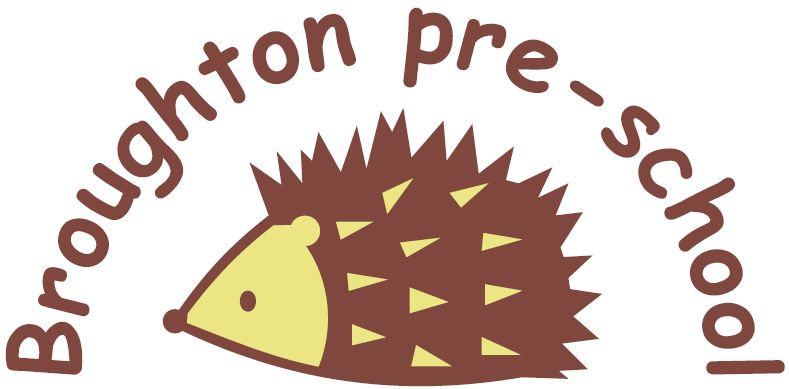 Conker Lodge, School Lane, Broughton, Stockbridge, Hampshire, SO20 8ANTel: 07931 914238Email: manager@broughtonpreschool.comNewsletter – Autumn term 2nd halfDear Parents,Dressing Up Day – Next Thursday, 19th November, we are holding a dressing up day. In exchange for a donation towards the Chocolate Tombola at our Virtual Christmas Market, the children can dress up as anything they like for the day. Please pop your chocolate donations in the box provided at drop off – thank you.Tapestry – This half term (before we get stuck into all things Christmas!) we are going to be looking at daily routines, this will aid us in discussing similarities and differences as well as providing an opportunity for sequencing everyday events. To support this, we would like you to add an observation to Tapestry describing what typically happens in your household from dinner time, up to and including your child’s bedtime routine. Photos will be especially important to help children explain their routines to us, as well as a brief description or timeline. Please add these ready for the week beginning 23rd November – thank you in advance! If you need a reminder of how to do this there is a Help & Tutorials section available on the web browser version at https://tapestryjournal.com (not available through the app), when you have logged in just click on your name in the top right-hand corner and a drop-down list will appear. If you need any help please just ask a member of staff, we are happy to talk you through it.Christmas Party - We will be having our Christmas party for the children on the afternoon of Thursday 17th December. All pre-school children are invited regardless of whether it’s their usual day or not. There will be lots of festive fun and games with some yummy Christmas treats. If your child does not usually attend on a Thursday afternoon, please drop them into pre-school for 1.15pm and collect them at 3.15pm.  Policies and Procedures – These have been reviewed and updated where necessary, they are available on our website and in the documents tab on the web browser version of Tapestry should you wish to read them.Twinning – Just a quick update on our plans to twin with Kajwenge Nursery in Uganda – Katie has been in touch with our Education Uganda contact, Chris Lloyd, who reports that things are on hold for now as the nursery pupils are not expected to be back at school before the Spring. He is hoping to go out to Uganda around May/June time next year, so we will catch up with him nearer that time.Outdoor clothing – Please ensure your child brings a suitable warm and waterproof coat plus a hat and gloves with them every day. We have a limited number of wellies left in limited sizes so please can each child be provided with a pair of wellies to keep at pre-school. All clothing, shoes & boots should be clearly labelled. Spring Term 2021 – You will shortly receive an email regarding choosing days/times for the spring term.  15 Hours Free - If your child turns 3 before 31stDecember 2020 they will be eligible for 15 hours free from January 2021. There is no need for you to do anything, we will give you the appropriate claim form when needed. 30 Hours Free - If you are applying for the first time for 30 hours childcare you need to apply for your code well before the 31 December2020 via the Childcare Choices website: https://www.childcarechoices.gov.uk/  You then need to let Paula have the code, along with your National Insurance number so that it can be verified on our system before 31st December. We would suggest that you do this as soon as possible as if you miss the deadline you will not be able to claim until the summer term, that’s April 2021!Parents who are already claiming 30 hours childcare need to log onto their Childcare Choices account and reconfirm their details. This must also be done before the 31 December. You should receive reminders from HMRC approximately 4 weeks before the code runs out.Broughton Pre-school Committee for 20/21:Chairperson - Emily Waller Treasurer - Emily PalmerFundraiser - Lis CumminsFundraiser - Emily van NoortFundraiser - Gemma WalkerWe are extremely grateful to these parents for volunteering their valuable time and services to help ensure that our pre-school continues to develop and move forward.FundraisingOur committee ladies have come up with some great new ideas for fundraising and this half term we have the following:Christmas Cards – At pre-school the children are busy creating designs for their own Christmas cards. Next week we will send you a message via Tapestry, where you will be able to view your child’s designs and put your order in by adding a comment. Virtual Christmas Market – We have teamed up with FOBS to run a virtual Christmas Fair at the end of November for a few weeks. Tentatively, the virtual fair will open on Saturday 21st / 28th (tbc) for 2 weeks and we have the following virtual stalls with things for sale: 

Christmas Wreaths 
Sweets in a festive jar beautifully painted
Hot chocolate stirrers
Chocolate tombola 
Christmas hamper raffle
“Decorate yourself” pack of tree decorations
Hair bows

We have the festive competitions for the Children to enter, with prizes for best pre-school & school entrant, including:

Virtual bake off 
Name the reindeer 
Christmas pet show 
Best decorated tree
Dare a teacher 
Number of presents in a stocking 
Naughtiest elf 
Christmas writing / picture Further details to follow very soon.There is a potential to set up virtual stalls for anyone who is interested in selling via the website also, please drop Jo Canneaux or Lis Cummins a line to discuss further.  Jo Canneaux - joc1981@hotmail.co.ukLis Cummins - elisabethcummins77@hotmail.co.uk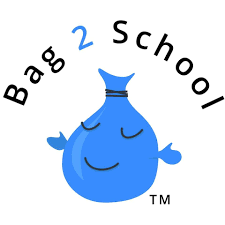 We know that many of us have missed the chance to have a clear out for both the Pre-school & Primary school’s jumble sales this year so, again in conjunction with FOBS, we have arranged a Bag2School collection for clothes, shoes and many other items. This will be on Wednesday 2nd December and all money raised from this collection will be split between Pre-school and Primary School. We will not be checking the items in the bags before they are collected so here is a list of what the Bag2School will accept:WHAT WE COLLECT We accept the following ‘good quality’ items for RE-USE*:Men’s, Ladies’ and Children’s clothingPaired shoes (tied together or elastic band around)HandbagsHatsBagsScarves and tiesJewelleryLingerieSocksBeltsSoft toysHousehold linenHousehold curtainsHousehold towelsHousehold bedding (bed sheets, pillow cases and duvet covers)
* We reserve the right to refuse any unsuitable itemsWe DO NOT accept:·         Duvets and blankets·         Pillows and cushions·         Carpets, rugs and mats (including bath, shower and toilet mats)·         Soiled, painted, ripped or wet clothing·         School uniforms with and without logo·         Corporate clothing and workwear·         Textile off cuts, yarns or threaded materialDonations, in black bags please, will need to be dropped off between 7am & 9am on Wednesday 2nd December to 6 Downs Close, Broughton, SO20 8FA. If you would like to donate but can’t drop off to us please send an email to joc1981@hotmail.co.uk. Please share this with your friends and family and thank you in advance for any donations you can make.Virtual Santa Dash - An exciting, festive fundraiser for Saturday 12th December - a 5k sponsored Santa Dash! You can complete your route anywhere you like and at any time of the day. We just need evidence of completion via Strava or similar. Children can run, scoot, or cycle so it should be fun for the whole family. To take part with your family and friends, it’s easy. First register on the Eventbrite website: https://www.eventbrite.co.uk/e/broughton-5k-virtual-santa-dash-tickets-128317094885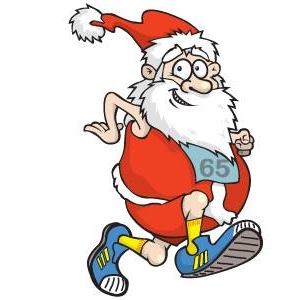 Then let us know how you'd like to get your race pack, email Emily Waller at emilylyons2002@hotmail.com or via Facebook at https://www.facebook.com/VirtualSantaDash Finally, start your fundraising and training! We are asking for £5 minimum donation per person, but any funds raised would be incredibly helpful. Please join in the fun and help us raise some much needed funds for the pre-school this Christmas. Thank you!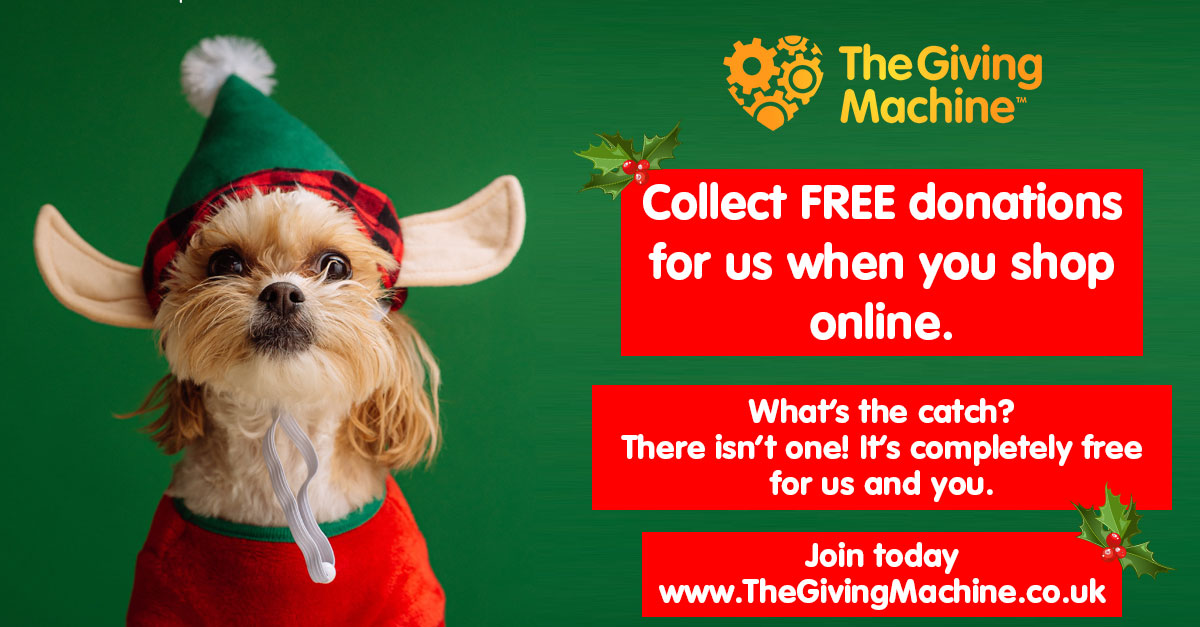 It’s also an excellent time to sign up to The Giving Machine……When you are buying Christmas presents online you can generate a free cash donation for us just by clicking via www.TheGivingMachine.co.uk. You’ll find over 2,200 of the most popular stores, so it’s easy for you to make a difference without it costing you a penny more than the normal purchase price of your item.To start raising free donations go to https://www.thegivingmachine.co.uk/causes/broughton-pre-school-hants
and join – it’s that easy.To make sure you never miss a donation download the free Shop&Give mobile app and the free desktop reminder app https://www.thegivingmachine.co.uk/shop-and-give/Plus, click the Daily Bonus Donation button to raise a free donation every day – no purchase necessary! Find out more here https://www.thegivingmachine.co.uk/news/view/daily-bonus-donation/Or donate directly to  Broughton Pre School Hants via the Donate Now button on https://www.thegivingmachine.co.uk/causes/broughton-pre-school-hantsOur quick sign up code is 265590Thank you for your support and don’t forget to tell family and friends about it too! A Helping Hand – Broughton Community Shop is offering a very useful service that might be appropriate for your family at this time during the COVID pandemic.One of the many impacts of COVID is that of reduced working and earning potential, and we know that this may well be affecting some of us. In light of this, the Community Shop has approached both Pre-school and the Primary school to discuss how they can support families at this time.We have come up with the following idea:The shop can provide a box of ingredients, to make a meal, once a week, for an agreed period of time- a little bit like Hello Fresh or similarOrThey can help with a box of non- consumables such as toilet paper, soap etcWe know that some families may be reluctant to take advantage of this service but would like everyone to read on and consider the following….These are exceptional times, and this provision is a response to try to give a little extra to hardworking and valued members of our community, who may be struggling financially at the moment.We would like to use the village shop resources to benefit our lovely families.The system is anonymous – only Paula will know names and will organise it via email with you. If you think – “Yes, this is brilliant and I think it would be something we would find helpful.…”Then please:E-mail Paula in complete confidence at manager@broughtonpreschool.com stating your choice of either a vegetarian or meat meal ingredient option or a box of non- consumables, along with the number of people in your family so that we can provide sufficient ingredients. There will be no need to provide any paperwork in order to take up this service.Paula will organise directly with you how you would like to receive your box.This will repeat on a weekly basis for a period of time.Attending pre-school with a cold – At this time of year children often get cold symptoms such as a runny nose or a sore throat. On their own, these are not recognised as symptoms of Coronavirus and as long as they feel well enough, your child can still attend pre-school. The Department for Education and the NHS recommend you get a test if your child develops one or more of the main coronavirus symptoms:a high temperature (38c or above)a new, continuous coughthe loss or change of their sense of taste or smellWhat if my child has a minor cough?The NHS says it's fine to send your child to pre-school with a minor cough.But, if it is a new and continuous cough, this could be a symptom of coronavirus.If your child is coughing a lot for more than an hour or has three or more coughing episodes in 24 hours, then you will need to keep them off and arrange a test. In addition to this we are asking that, even following a negative test, if your child is coughing or sneezing frequently you keep them off until recovered. This is because with this age group, despite best efforts with hand washing and respiratory hygiene, they are likely to pass it on to others, including staff, who will then in turn need to self-isolate and be tested. If staff need to self-isolate/get tested then pre-school would need to temporarily close, which affects every family. It also means that a significant amount of staff time is taken up with even more cleaning as every time a child coughs or sneezes we have to thoroughly disinfect the immediate area and any toys/resources they were using at the time, if a resource can’t be properly cleaned (e.g. sand) it has to be quarantined for at least 72 hours. What about a fever?A high temperature (38c or above) where your child feels hot to touch on their chest or back, could be coronavirus and you should get them tested as soon as possible. You should keep your child at home and do not have visitors until you get your test result. Only leave your home to have a test. Anyone you live with and anyone in your support bubble, must also stay at home until you get the result.If you are unsure about how serious your child's symptoms could be and you don't know what to do, speak to your doctor or use the NHS 111 online coronavirus service here.Dates for your diary:Other dates:Thursday 19th November - Dressing Up Day – please bring a chocolate donation for our TombolaSaturday 21st / 28th November - Virtual Christmas Market opens (tbc and more info to follow)Wednesday 2nd December - Bag2School collection, donations to be dropped off between 7 & 9amSaturday 12th December - Virtual Santa DashThursday 17th December - Christmas Party 1.15pm – 3.15pmThank you for your continuing support, especially in these difficult times.Stay safe & well everyone,Paula, Tracy, Sam & KatieAutumn Term 2020Mon 7th Sept – Fri 18th Dec(Half term 26th - 30th Oct)Spring Term 2021Mon 4th Jan – Thur 1st April(Half term 15th – 19th Feb)Summer Term 2021Mon 19th April – Mon 19th July(Half term 31st May - 4th June)